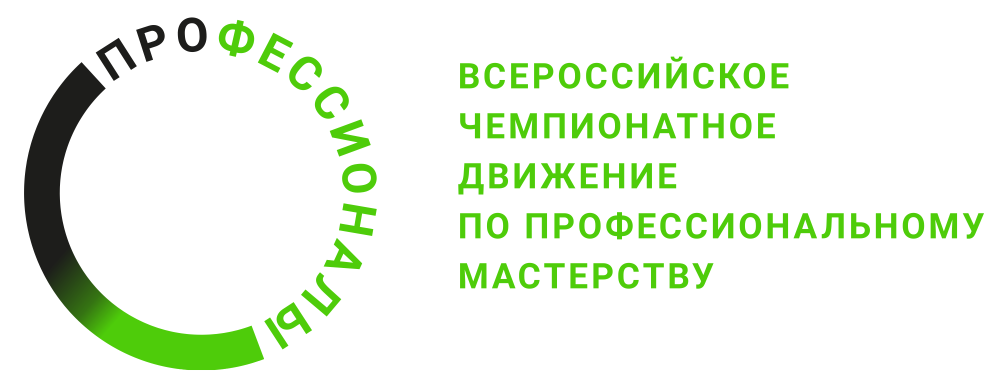 Инструкция по охране трудапо компетенции «Дополнительное образование детей и взрослых» (юниоры)Регионального этапа Чемпионата по профессиональному мастерству «Профессионалы» в 2024 г.2024Содержание1. Область применения1.1. Настоящие правила разработаны на основе типовой инструкции по охране труда с учетом требований законодательных и иных нормативных правовых актов, содержащих государственные требования охраны труда, правил по охране труда и предназначена для участников регионального этапа Чемпионата по профессиональному мастерству «Профессионалы» в 2024 г. (далее Чемпионата).1.2. Выполнение требований настоящих правил обязательны для всех участников регионального этапа Чемпионата по профессиональному мастерству «Профессионалы» в 2024 г. компетенции «Дополнительное образование детей и взрослых». 2. Нормативные ссылки2.1. Правила разработаны на основании следующих документов и источников:2.1.1. Трудовой кодекс Российской Федерации от 30.12.2001 № 197-ФЗ.2.1.2. Постановление Главного государственного санитарного врача РФ «Об утверждении санитарных правил СП 2.4.3648–20 «Санитарно-эпидемиологические требования к организациям воспитания и обучения, отдыха и оздоровления детей и молодежи» от 28.09.2020 г. №28.2.1.3. Постановление Главного государственного санитарного врача РФ «Об утверждении санитарных правил и норм СанПиН 1.2.3685-21 «Гигиенические нормативы и требования к обеспечению безопасности и (или) безвредности для человека факторов среды обитания» от 28.01.2021 г. №2.3. Общие требования охраны труда3.1. К выполнению конкурсного задания по компетенции «Дополнительное образование детей и взрослых» допускаются Участники чемпионата, прошедшие вводный инструктаж по охране труда, инструктаж на рабочем месте, обучение и проверку знаний требований охраны труда, имеющие справку об обучении (или работе) в образовательной организации (или на производстве) по профессии «педагог дополнительного образования», ознакомленные с инструкцией по охране труда, не имеющие противопоказаний к выполнению заданий по состоянию здоровья и имеющие необходимые навыки по эксплуатации инструмента, приспособлений и оборудования.3.2. Участник чемпионата обязан:3.2.1. Выполнять только ту работу, которая определена его ролью на Чемпионате.3.2.2. Правильно применять средства индивидуальной и коллективной защиты.3.3.3. Соблюдать требования охраны труда.3.3.4. Немедленно извещать экспертов о любой ситуации, угрожающей жизни и здоровью Участников чемпионата, о каждом несчастном случае, происшедшем на Чемпионате, или об ухудшении состояния своего здоровья, в том числе о проявлении признаков острого профессионального заболевания (отравления).3.3.5. Применять безопасные методы и приёмы выполнения работ и оказания первой помощи, инструктаж по охране труда.3.3. При выполнении работ на Участника чемпионата возможны воздействия следующих опасных и вредных производственных факторов:поражение электрическим током;повышенная загазованность воздуха рабочей зоны, наличие в воздухе рабочей зоны вредных аэрозолей;повышенная или пониженная температура воздуха рабочей зоны;повышенная температура обрабатываемого материала, изделий, наружной поверхности оборудования и внутренней поверхности замкнутых пространств, расплавленный металл;ультрафиолетовое и инфракрасное излучение;повышенная яркость света при осуществлении процесса сварки;повышенные уровни шума и вибрации на рабочих местах;физические и нервно-психические перегрузки;падающие предметы (элементы оборудования) и инструмент.3.4. Все Участники чемпионата (эксперты, конкурсанты, волонтеры (статисты)) должны находиться на площадке в спецодежде, спецобуви и применять средства индивидуальной защиты (при необходимости).3.5. Участникам чемпионата необходимо знать и соблюдать требования по охране труда, пожарной безопасности, производственной санитарии.3.6. Конкурсные работы должны проводиться в соответствии с технической документацией задания Чемпионата.3.7. Участники обязаны соблюдать действующие на Чемпионате правила внутреннего распорядка и графики работы, которыми предусматриваются: время начала и окончания работы, перерывы для отдыха и питания и другие вопросы использования времени Чемпионата. 3.8. В случаях травмирования или недомогания, необходимо прекратить работу, известить об этом экспертов и обратиться в медицинское учреждение.3.9. Лица, не соблюдающие настоящие Правила, привлекаются к ответственности согласно действующему законодательству.3.10. Несоблюдение участником норм и правил охраны труда ведет к потере баллов. Постоянное нарушение норм безопасности может привести к временному или полному отстранению от участия в Чемпионате.4. Требования охраны труда перед началом работы4.1. Перед началом выполнения работ Конкурсант обязан:4.1.1. В день Д-1 ознакомиться с инструкцией по охране труда, с планами эвакуации при возникновении пожара, местами расположения санитарно-бытовых помещений, медицинскими кабинетами, питьевой воды, подготовить рабочее место.По окончании ознакомительного периода, Участники чемпионата подтверждают свое ознакомление со всеми процессами, подписав протокол.4.1.2. Подготовить рабочее место конкурсанта: антистеплер, бумага для записей (блокнот), ластик, линейка, ножницы, папка-планшет, папка-скоросшиватель, простой карандаш, ручка шариковая (синяя), скобы для степлера, скотч, стакан для канцелярских товаров, степлер, цветные стикеры, точилка для карандаша, наушники с микрофоном, удлинитель, ноутбук и программным обеспечением согласно инфраструктурному листу компетенции, сигнальные карточки (оказания помощи).4.1.3. Конкурсант должен подготовить оборудование, разрешенное к самостоятельной работе:4.1.4. В день проведения конкурса Конкурсант должен изучить содержание и порядок проведения модулей конкурсного задания, а также безопасные приемы их выполнения. Проверить пригодность оборудования визуальным осмотром.Привести в порядок одежду: форма застегнута на все пуговицы, завязать шнурки, застегнуть молнию; футболка/майка/поло заправлена в брюки; отсутствуют свисающие концы одежды (в том числе завязки и шнурки; застегнуты карманы брюк) и булавки, иголки на одежде, а также острые и бьющиеся предметы. Волосы участника убраны в хвост/пучок/косу так, чтобы не закрывать отдельные части тела; ногти коротко острижены.4.1.5. Ежедневно, перед началом выполнения конкурсного задания, в процессе подготовки рабочего места:осмотреть и привести в порядок рабочее место;убедиться в достаточности освещенности;проверить (визуально) правильность подключения оборудования в электросеть;проверить правильность установки стола, стула, положения оборудования, при необходимости, обратиться к Эксперту для устранения неисправностей в целях исключения неудобных поз и длительных напряжений тела.4.1.6. Конкурсант не должны приступать к работе при нарушениях требований безопасности.4.2. Перед началом выполнения работ Эксперт обязан:4.2.1. В день Д-1, Эксперт, ответственный за охрану труда, должен ознакомить экспертов и участников с планами эвакуации при возникновении пожара, с местами расположения санитарно-бытовых помещений, медицинскими кабинетами, питьевой воды, проконтролировать подготовку рабочих мест участников.4.2.2. Ежедневно, перед началом выполнения конкурсного задания участниками конкурса, Эксперт с особыми полномочиями проводит инструктаж по охране труда, Эксперты контролируют процесс подготовки рабочего места участниками, и принимают участие в подготовке рабочих мест участников в возрасте моложе 18 лет.4.2.3. Ежедневно, перед началом работ на конкурсной площадке и в помещении экспертов необходимо:осмотреть рабочие места экспертов и участников;привести в порядок рабочее место эксперта;проверить правильность подключения оборудования в электросеть;осмотреть оборудование участников в возрасте до 18 лет, участники старше 18 лет осматривают самостоятельно оборудование.4.2.4. Подготовить необходимые для работы бумаги для записей (блокноты), ручки шариковые (синие), простые карандаши, точилки для карандашей, ластики, степлеры, антистеплеры, сигнальные карточки (штрафных санкций), папки-планшеты, папки-скоросшиватели и разложить их на свои места, убрать с рабочих столов все лишнее.4.3. Перед началом выполнения работ волонтер (статист) обязан:4.3.1. Надеть форму и обувь с нескользкой подошвой. 4.3.2. Снять все украшения: часы, браслеты, кольца, серьги и другое.4.3.3. Собрать волосы аккуратно в хвост или косу.4.3.4. Провести разминку на все группы мышц с учетом конкурсного задания (при необходимости).4.4. Участникам чемпионата запрещается приступать к выполнению конкурсного задания при обнаружении неисправности инструмента или оборудования. О замеченных недостатках и неисправностях нужно немедленно сообщить техническому эксперту и до устранения неполадок к конкурсному заданию не приступать.5. Требования охраны труда во время выполнения работ5.1. При выполнении конкурсных заданий Участникам чемпионата необходимо соблюдать требования безопасности при использовании инструмента и оборудования.5.1.1. При выполнении конкурсных заданий Конкурсанту необходимо соблюдать требования безопасности при использовании оборудования:5.1.2. При выполнении конкурсных заданий и уборке рабочих мест:необходимо быть внимательным, не отвлекаться посторонними разговорами и делами, не отвлекать других участников;соблюдать правила эксплуатации оборудования, не подвергать их механическим ударам, не допускать падений;поддерживать порядок и чистоту на рабочем месте;выполнять конкурсные задания только исправным оборудованием, инструментом.5.1.3. При неисправности оборудования – прекратить выполнение конкурсного задания и сообщить об этом Главному эксперту.5.2. Экспертам при выполнении работ по оценке конкурсных заданий на ноутбуке и другой оргтехнике, значения визуальных параметров должны находиться в пределах оптимального диапазона.5.2.1. Изображение на интерактивной панели, широкоформатном мониторе (телевизоре, видеопанели) должно быть стабильным, ясным и предельно четким, не иметь мерцаний символов и фона, на экранах не должно быть бликов и отражений светильников, окон и окружающих предметов.5.2.2. Суммарное время непосредственной работы с ноутбуком и другой оргтехникой в течение конкурсного дня должно быть не более 6 часов.Продолжительность непрерывной работы с ноутбуком и другой оргтехникой без регламентированного перерыва не должна превышать 2-х часов. Через каждый час работы следует делать регламентированный перерыв продолжительностью 15 минут.5.2.3. Во избежание поражения током запрещается:прикасаться к задней панели ноутбука и другой оргтехники, монитора при включенном питании;допускать попадания влаги на поверхность монитора, рабочую поверхность клавиатуры, МФУ и других устройств;производить самостоятельно вскрытие и ремонт оборудования;переключать разъемы интерфейсных кабелей периферийных устройств при включенном питании;загромождать верхние панели устройств бумагами и посторонними предметами;допускать попадание влаги на поверхность системного блока (процессора), монитора, рабочую поверхность клавиатуры, МФУ и других устройств.5.2.4. При выполнении модулей конкурсного задания участниками, Эксперту необходимо быть внимательным, не отвлекаться посторонними разговорами и делами без необходимости, не отвлекать других Экспертов и участников.5.2.5. Эксперту во время работы с оргтехникой:обращать внимание на символы, высвечивающиеся на панели оборудования, не игнорировать их;не снимать крышки и панели, жестко закрепленные на устройстве. В некоторых компонентах устройств используется высокое напряжение или лазерное излучение, что может привести к поражению электрическим током или вызвать слепоту;не производить включение/выключение аппаратов мокрыми руками;не ставить на устройство емкости с водой, не класть металлические предметы;не эксплуатировать аппарат, если он перегрелся, стал дымиться, появился посторонний запах или звук;не эксплуатировать аппарат, если его уронили или корпус был поврежден;вынимать застрявшие листы можно только после отключения устройства из сети;запрещается перемещать оборудование включенными в сеть;все работы по замене картриджей, бумаги можно производить только после отключения аппарата от сети;запрещается опираться на стекло оригиналодержателя, класть на него какие-либо вещи помимо оригинала;запрещается работать на аппарате с треснувшим стеклом;обязательно мыть руки теплой водой с мылом после каждой чистки картриджей, узлов и т.д.;просыпанный тонер, носитель немедленно собрать пылесосом или влажной ветошью.5.2.6. Включение и выключение ноутбука и оргтехники должно проводиться в соответствии с требованиями инструкции по эксплуатации.5.2.7. Запрещается:устанавливать неизвестные системы паролирования и самостоятельно проводить переформатирование диска;иметь при себе любые средства связи;пользоваться любой документацией кроме предусмотренной конкурсным заданием.5.2.8. При неисправности оборудования – прекратить работу и сообщить об этом Техническому администратору площадки, а в его отсутствие заместителю главного Эксперта.5.2.9. При наблюдении за выполнением конкурсного задания участниками Эксперту передвигаться по конкурсной площадке не спеша, не делая резких движений, смотря под ноги.5.3. Статисты должны четко выполнять инструкции участника. 5.3.1. Не создавать травмоопасных ситуаций (получение ушибов, ран, ссадин, потертостей, разрывов или растяжение связок, переломов костей; повреждение мышц и сухожилий, ушибов, кровоизлияний, ранения груди, живота, суставов, сотрясение мозга и др.) из-за организационных, технических, психофизиологических, санитарно-гигиенических факторов:использование неисправного и устаревшего оборудования;несоблюдение законодательных актов по охране труда, требований инструкций техники безопасности; отсутствие или некачественное проведение инструктажа по технике безопасности; невыполнение мероприятий по охране труда и несоблюдение санитарно-гигиенических норм и правил;несоответствие требованиям безопасности или неисправность оборудования, конструктивные недостатки;неправильное выполнение заданий волонтерами (статистами) в результате усталости, чрезмерно тяжелой и интенсивной работы, однообразия труда, нездорового состояния, неосмотрительности;недостаточное или нерациональное освещение, нарушение правил личной гигиены и др.Для предупреждения травматизма необходимо: в ходе задания своевременно определять у волонтеров (статистов) признаки перетренированности или переутомления организма; контролировать состояние спортивного оборудования;не допускать к заданиям лиц с признаками заболеваний; планировать и проводить задания в зависимости от возрастных анатомо-физиологических особенностей, от состояния и уровня физической подготовленности и тренированности волонтеров (статистов); поддерживать установленный порядок в ходе представления и после выполнения задания; проводить тщательный инструктаж волонтеров (статистов) перед выполнением задания;постоянно осуществлять контроль воздействия физической нагрузки на организм волонтеров (статистов);приводить в порядок демонстрационную зону конкурсной площадки;строго соблюдать последовательность проведения этапов конкурсного задания.5.3.2. При возникновении болевых ощущений сообщить Конкурсанту, проводящему конкурсное задание.5.3.3. Не использовать жевательные резинки во время участия в демонстрации конкурсного задания.6. Требования охраны труда в аварийных ситуациях6.1. При возникновении аварий и ситуаций, которые могут привести к авариям и несчастным случаям, необходимо:6.1.1. Немедленно прекратить работы и известить главного эксперта.6.1.2. Под руководством технического эксперта оперативно принять меры по устранению причин аварий или ситуаций, которые могут привести к авариям или несчастным случаям.6.2. При обнаружении в процессе работы возгораний необходимо немедленно оповестить Главного эксперта и Экспертов. При последующем развитии событий следует руководствоваться указаниями Главного эксперта или Эксперта, заменяющего его. Приложить усилия для исключения состояния страха и паники.При обнаружении очага возгорания на конкурсной площадке необходимо любым возможным способом постараться загасить пламя в «зародыше» с обязательным соблюдением мер личной безопасности.При возгорании одежды попытаться сбросить ее. Если это сделать не удается, упасть на пол и, перекатываясь, сбить пламя; необходимо накрыть горящую одежду куском плотной ткани, облиться водой, запрещается бежать – бег только усилит интенсивность горения.В загоревшемся помещении не следует дожидаться, пока приблизится пламя. Основная опасность пожара для человека – дым. При наступлении признаков удушья лечь на пол и как можно быстрее ползти в сторону эвакуационного выхода.6.3. При несчастном случае необходимо оказать пострадавшему первую помощь, при необходимости вызвать скорую медицинскую помощь по телефону 103 или 112 и сообщить о происшествии главному эксперту. 6.4. В случае возникновения пожара:6.4.1. Оповестить всех Участников чемпионата, находящихся в производственном помещении и принять меры к тушению очага пожара. Горящие части электроустановок и электропроводку, находящиеся под напряжением, тушить углекислотным огнетушителем.6.4.2. Принять меры к вызову на место пожара непосредственного руководителя или других должностных лиц.6.5. При обнаружении взрывоопасного или подозрительного предмета нельзя подходить к нему близко, необходимо предупредить о возможной опасности главного эксперта или других должностных лиц.7. Требования охраны труда по окончании работы7.1. После окончания работ Конкурсант обязан:7.1.1. Привести в порядок рабочее место. 7.1.2. Отключить оборудование от сети.7.1.3. Оборудование, материалы и инвентарь убрать в специально предназначенное для хранений место.7.2. После окончания работ Эксперт обязан:7.2.1. Отключить электрические приборы, оборудование и устройства от источника питания.7.2.2. Привести в порядок рабочее место Эксперта и проверить рабочие места участников. 7.3. После окончания работ волонтер (статист) обязан:7.3.1. Убрать оборудование, расходные материалы, канцелярские принадлежности и др. под руководством Конкурсанта.7.3.2.  Пройти в комнату волонтеров (статистов).7.2. Участник чемпионата после окончания работ должен сообщить Главному эксперту и техническому эксперту о выявленных во время выполнения конкурсных заданий неполадках и неисправностях оборудования, и других факторах, влияющих на безопасность выполнения конкурсного задания.Наименование оборудованияПравила подготовки к выполнению конкурсного заданияFlash-накопительубедиться, что ноутбук поддерживает интерфейсы, отвечающие спецификациям USB 3.0/2.0;использовать для работы со скоростями передачи USB 3.0/2.0 со стандартными портами USB 3.0/2.0 и соответствующими программными драйверамиВидеокамера на штативепроверить устойчивость штатива и надежность закрепления устройства на штативе;подключить устройство в отдельный блок питания во избежание перегрузки;убедиться, что разъем питания подключен правильно и надежно;направить устройство на объект, зафиксировать;настроить угол обзора и резкость;при обнаружении некорректной работы устройства прекратить его использование;аккумуляторный блок питания держать в готовности к работеГарнитура для выступления (микрофон)установить устройство на 2-3 ладони от рта, ниже или выше;не устанавливать в районе горла;при необходимости наклона головы сместить немного в сторону;убедиться, что микрофон надежно зафиксирован, не трется об одежду или кожу;проверить уровень громкости, который не должен быть больше 60% от максимально возможногоДокумент-камераподключить, используя кабели из комплекта, непосредственно к интерактивной панели/ ноутбуку;очистить встроенную память камеры или вставить новую SD карту памяти;убедиться, что кабели, идущие по полу к оборудованию, надлежащим образом помечены и связаны так, чтобы за них нельзя было зацепитьсяИнтерактивная панельотключить устройство от розетки, если кабель питания повреждён или изношен, после падения или повреждения корпуса, в случае некорректной работы, попадания инородного тела или жидкости внутрь корпуса устройства, появления необычных звуков или газа;не класть острые или металлические предметы;избегать попадания жидкостей в контактный разъем или отверстия для отвода тепла и не прикасаться к ним;перемещать устройство с осторожностью, чтобы избежать падения; избегать повреждения дисплея;при работе с дисплеем интерактивной панели использовать стилусКомплект акустической системы для озвучивания помещенийдля подключения оборудования к электросети использовать кабели питания, поставляемые с данным оборудованием;не подключать оборудование к розеткам питания с напряжением, не соответствующим указанному на оборудовании;кабель питания подключать сначала к оборудованию, а потом к электрическим розеткам;отрегулировать громкость, частотный диапазон для каждого канала при помощи регуляторов эквалайзера;проверить уровень громкости, который не должен быть больше 60% от максимально возможного;не включать оборудование после попадания в него влагиКомпьютерная мышьразместить компьютерную мышь возле клавиатуры на чистой, ровной поверхности;не крутить компьютерной мышью – она должна быть нацелена проводом от участника;если при перемещении компьютерной мыши, стол закончился и дальше двинуть компьютерную мышь нельзя, поднять ее и переместить ближе к себеМикшерный пультдля подключения оборудования к электросети использовать кабели питания, поставляемые с данным оборудованием;не подключать оборудование к розеткам питания с напряжением, не соответствующим указанному на оборудовании;кабель питания подключать сначала к оборудованию, а потом к электрическим розеткам;отрегулировать громкость, частотный диапазон для каждого канала при помощи регуляторов эквалайзераМФУ цветное, черно-белоепроверить (визуально) правильность подключения оборудования в электросеть;не включать оборудование после попадания в него влаги;не включать оборудование при снятом корпусе;не использовать оборудование с поврежденными кабелями питания;не включать оборудование после падений, сильных ударов или повреждений корпуса;проверить расстояние от других предметов не менее десяти сантиметров;следить за тем, чтобы вентиляционные отверстия устройства были открыты;провести перед началом работы осмотр, чтобы установить, что он в надлежащем состоянии;не использовать черновики, бумагу со скрепками, скобами от степлера;не переворачивать устройство вверх дном, не класть на бок;для подключения оборудования к электросети использовать кабели питания, поставляемые с данным оборудованием;не подключать оборудование к розеткам питания с напряжением, не соответствующим указанному на оборудовании;кабель питания подключать сначала к оборудованию, а потом к электрическим розеткам;не располагать устройство возле открытых оконНаушники с микрофономпроверить уровень громкости, который не должен быть больше 60% от максимально возможного на устройстве;использовать накладные наушники, динамики которых прилегают к уху, но не вставляется в него;  прослушивать музыку через наушники не более 60 минут, давать органам слуха отдыхатьНоутбук перед подключением адаптера в розетку питания, необходимо убедиться, что сетевой штекер плотно подключён к адаптеру питания;убедиться, что все компоненты корректно установлены и работают;поместить ноутбук на плоскую устойчивую рабочую поверхность;подсоединяя к ноутбуку внешние устройства, заранее убедиться, что разъём соответствует порту, в нём нет посторонних предметов или грязи, и они правильно расположены друг относительно друга;не давить с силой: если разъем подходит к порту, то он войдет легко;во время поднятия крышки ноутбука держать ее за центральную часть;не оставлять в области клавиатуры различные небольшие предметыПланшетный компьютерпроверить уровень заряда батареи, при необходимости подключите адаптер питания к сети;включить устройство;проверить соединение устройства с необходимым оборудованием; проверить настройки яркости и звука;не допускать падения или повреждения экрана планшетного компьютера, попадания водыПрезентерпроверить полярность элементов питания;проверить надежность подключения в USB-порт;проверить, что устройство находится в радиусе 30 метров от оборудования;отключить беспроводные устройства, которые находятся поблизостиСтилус для интерактивной панелипроверить устройство на предмет отсутствия повреждений;проверить реакцию интерактивной панели на устройствоХореографический станокпроверить все крепежные соединения и надежность установки изделия;не использовать при неисправных или ослабленных элементах крепления;не использовать при наличии сколов, трещин, задиров;при обнаружении каких-либо неисправностей эксплуатацию прекратить до полного их устраненияЦифровое фортепианоразмещать инструмент рядом с розеткой, чтобы при необходимости можно было быстро выдернуть вилку, так как электрические схемы устройства остаются под напряжением, даже если оно выключено;подключить специально предназначенный адаптер переменного тока к розетке с соответствующим напряжением;приподнять крышку и надежно закреплять ее;для включения/отключения использовать выключатель питания, расположенный в правой части передней панели;настроить необходимый уровень громкостиНаименование оборудованияТребования безопасностиFlash-накопительне отсоединять устройство во время выполнения рабочих операций; для безопасного отсоединения от ноутбука пользоваться функцией «Safely Remove Hardware» (Безопасное извлечение устройства);регулярно сохранять резервную копию данных на ноутбук или другое устройство хранения;принудительно не извлекать накопитель из USB-порта до завершения какой-либо выполняемой операцииВидеокамера на штативеубедиться, что устройство подключено к источнику питания;не допускать механических повреждений и падений устройства;при паузах вводить режим готовности видеокамеры к работе в целях продления времени работоспособности аккумуляторов;избегать прямого попадания солнечных лучей или сильного искусственного света на линзу объектива;не допускать попадания водыГарнитура для выступления (микрофон)регулировать местоположение устройства для хорошего звукоизвлечения;не снимать и не поправлять устройство мокрыми руками;предотвращать падение устройства;регулировать громкость, не более 60% от максимально возможного;не эксплуатировать, если уронили или корпус был поврежденДокумент-камераво избежание повреждений сетчатки глаза не смотреть прямо на светодиодную лампу подсветки;переносить камеру держась двумя руками за ее основание;не держать устройство за штатив или головку камеры;не сгибать гибкий штатив в обратном направлении;сгибая штатив или поворачивая камерную головку, придерживать камеру за основание;в темном помещении включать лампу подсветки;не вставлять посторонние предметы в отверстия;не вскрывать и не разбирать;следить за тем, чтобы в зоны защемления не попадали какие-либо предметы;выключить подсветку при показе или получении изображений людей;не перегружать розетки и шнуры удлинителя, так как это может привести к возгоранию или поражению током;не подключать неэкранированные интерфейсные кабели к изделию и не оставлять кабели подключенными к неиспользуемым разъемам;не затыкать и не закрывать отверстия и разъемы изделия;не направлять объектив камеры на солнце;хранить в сухом месте, защищенном от попадания влаги, падений и механических ударов;для очистки объектива использовать только мягкие салфетки и специальные составы;не использовать устройство непрерывно в течение более 24 часов с включенным режимом автофокуса;отключать документ-камеру от источника питания, если устройство не используется в течение длительного промежутка времениИнтерактивная панельне устанавливать устройство на наклонных и неустойчивых поверхностях;не устанавливать устройство в местах, где оно подвергается воздействию прямых солнечных лучей или вблизи источников тепла, например, электрических обогревателей или источников яркого света;не использовать устройство вблизи источников сильного электромагнитного излучения;не устанавливать устройство в местах с повышенной влажностью или в местах, где возможно попадание на него влаги или жидкости;не вставлять предметы внутрь устройства;не ставить на устройство тяжелые предметы;не использовать твердые или острые предметы, кроме стилуса, чтобы писать на экране;когда необходимо протереть рабочую область экрана мягкой, чистой и сухой тряпкой, вынув из розетки кабель питания;не использовать воду или аэрозольное чистящее средство для чистки устройства;не выводить на экран изображения с высокой яркостью в течение длительного времени;оптимальное расстояние между глазами зрителя и экраном составляет 5 или 7 диагоналей экрана;оптимальный угол обзора от глаз зрителя до экрана составляет до 178 градусов по вертикали и горизонтали;избегать физического или механического повреждения кабеля питания;использовать специальный кабель питания, не изменять и не удлинять егоКомплект акустической системы для озвучивания помещенийследить за уровнем громкости, частотным диапазоном;регулировать громкость, не более 60% от максимально возможного;регулировать местоположение комплекта для хорошего звукоизвлечения;обеспечивать безопасное расстояние для выполнения заданий.Компьютерная мышьне использовать в сырых помещениях, вблизи источников влаги;не производить включение/выключение аппаратов мокрыми руками;не использовать на мягкой поверхности;для очистки использовать только сухую ткань;не допускать перегибания шнураМикшерный пультне использовать прибор вблизи воды;для очистки использовать только сухую ткань;не устанавливать инструмент вблизи источников тепла, например, радиаторов, батарей отопления, или других устройств (включая усилители), которые производят тепло;расположить шнур питания так, чтобы на него нельзя было наступить или запнуться;не допускать перегибания шнура, особенно у вилки и в месте, где он выходит из корпуса аппарата;при отключении устройства от электросети держаться только за вилку;не браться за провод питания мокрыми руками;не допускать попадания посторонних предметов внутрь устройстваМФУне подвергать действию жидкостей, сырости;не подвергать действию температур свыше 50 °C и прямого солнечного света, не закрывать вентиляционные отверстия;не снимать крышки и панели, жестко закрепленные на устройстве;не ставить на неровную или неустойчивую поверхность; не эксплуатировать аппарат, если он перегрелся, стал дымиться, появился посторонний запах или звук;проверить (визуально) правильность подключения оборудования в электросеть;производить все работы по замене картриджей, бумаги только после отключения аппарата от сетиНаушники с микрофономне снимать и не поправлять устройство мокрыми руками;предотвращать падение устройства;делать перерыв в работе с использованием наушников через каждые 60 минут;не эксплуатировать, если уронили или корпус был поврежденНоутбук не перемещать аппарат включенным в сеть;изображение на экранах ноутбука должно быть стабильным, ясным и предельно четким, не иметь мерцаний символов и фона;на экранах не должно быть бликов и отражений светильников, окон и окружающих предметов;не допускать резкого открытия за правую или левую сторону крышки, в целях недопущения перегиба корпуса, поломки направляющих элементов и порче матрицы;не использовать в сырых помещениях, вблизи источников влаги;не производить включение/выключение аппаратов мокрыми руками;не ставить на ноутбуки емкости с водой, не класть металлические предметы;не эксплуатировать аппарат, если он перегрелся, стал дымиться;не эксплуатировать ноутбук, если его уронили или корпус был поврежден;обращать внимание на символы, высвечивающиеся на ноутбуке, не игнорировать их.Планшетный компьютеризображение на экранах планшетного компьютера должно быть стабильным, ясным и предельно четким, не иметь мерцаний символов и фона;на экранах планшетного компьютера не должно быть бликов и отражений светильников, окон и окружающих предметов;обращать внимание на символы, высвечивающиеся на планшетном компьютере, не игнорировать их;не производить включение/выключение планшетного компьютера мокрыми руками;не ставить на планшетный компьютер емкости с водой, не класть металлические предметы;не эксплуатировать планшетный компьютер, если его уронили или корпус был поврежден;запрещается перемещать планшетные компьютеры включенными в сеть;не эксплуатировать планшетный компьютер, если он перегрелся, стал дымитьсяПрезентероберегать от повышенной влажности, пыли и воздействия высоких температур;не использовать для протирки бензин, спирты или другие растворители, так как они могут повредить поверхность. Для чистки использовать мягкую сухую ткань;не допускать механического воздействия;не вскрывать и не производить ремонт самостоятельноСтилус для интерактивной панелииспользовать в соответствии с назначением; хранить только на подставке, стараться не оставлять прибор на столах;не допускать падения;держать как обычную ручку, но под углом 900 для более четкого написания и работыХореографический станокиспользовать в соответствии с назначением; хранить в сухих закрытых и проветриваемых помещенияхЦифровое фортепианоне использовать прибор вблизи воды;для очистки использовать только сухую ткань;не устанавливать инструмент вблизи источников тепла, например, радиаторов, батарей отопления, или других устройств (включая усилители), которые производят тепло;расположить шнур питания так, чтобы на него нельзя было наступить или запнуться;не допускать перегибания шнура, особенно у вилки и в месте, где он выходит из корпуса аппарата;при отключении устройства от электросети держаться только за вилку;не облокачиваться на клавиатуру;не браться за провод питания мокрыми руками;не допускать попадания посторонних предметов внутрь устройства